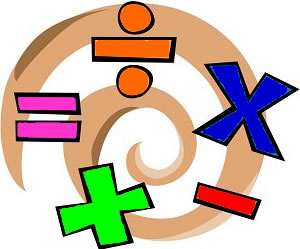 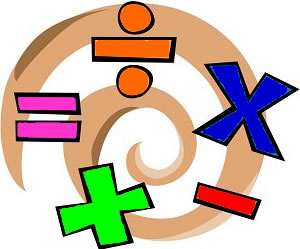 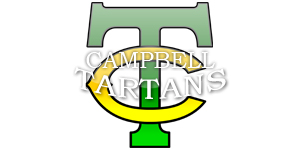 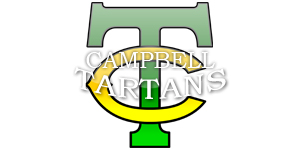 Workplace & Apprenticeship 10 Course Outline Period Two Teachers: 	Miss Harder		Email:   harder4k@uregina.ca  	Room:    204Mrs. Turner			    shelly.turner@rbe.sk.caSchool Website:	 www.campbell.rbe.sk.ca	School Phone:	(306) 523-3250Course Topics: Chapter 1: Pricing and CurrencyChapter 2: Earning an Income Chapter 3: Length, Area, and Volume Chapter 4: Mass, Temperature, and VolumeChapter 5: Angles and Parallel LinesChapter 6: Similarity of FiguresChapter 7: Trigonometry of Right Triangles  Materials Required: Binder and paperPencil and eraserScientific calculatorGraph paperGeometry set Textbook: MathWorks 10 (You will receive one on the first day.) ***Note: Students will not be allowed to use their phone as a calculator. ***Assessment and Evaluation:         	Quizzes and Assignments:	30%        	 	  Tests and Projects:	50%         			   Final Exam:	20%In order to help students monitor their progress, marks will be updated on an on-going basis.  Please check PowerSchool on a regular basis. Policy for Late Assignments:In order to properly reflect a student’s progress throughout the term, a zero will be entered for any missed exams and assignments and will remain there until arrangements are made to complete the missing task.  Once the task is marked, the zero will be changed to reflect the new mark.Math Core Policies for Academic Honesty:Any student found in possession of materials, which could be used for the purpose of cheating on an evaluation, will result in a zero for that evaluation.  This includes having information stored in the memory of a programmable calculator.  Plagiarism or copying from another student will yield the same result.  Parents and administration will be notified.  No re-evaluation will be allowed.Math Help:It is important for students who are experiencing difficulty to seek extra help.  Campbell’s Math teachers offer ‘Math Help’ on a daily basis.  Schedules are posted in the classroom and online with the times and locations. I am also available for extra help (see below). If there is something I can do to assist you in your learning, please talk to me. Expectations for Students:Preparation: Be prepared and remember to bring all the necessary materials that are required for class. Attendance: Students are expected to have a parent/guardian phone in if they are absent. The student is responsible for getting the missed notes and assignments. If you are absent from class, you must obtain the handouts from the “Missed a Day?” folder and get the notes from a classmate.  Once you have these notes, I will go over it with you if requested.Late: Please be on time for class. If you are late, quietly sit down and join the class in the activity we are working on. Homework: Students will be assigned questions for practice after each lesson. Completing daily practice, as always, is key to your success.  It is expected that all homework, assignments and projects be completed on time. Missed Quiz/Test: If a student has a planned absence on the day of a test, he/she is expected to make arrangements in advance of the absence. If the student has not made prior arrangements, he/she will write the test in class upon returning to school.Food/Drinks: No food or beverages (except water) are permitted in class. Phones/Electronic: Cell phones are NOT to be used in the classroom for any purpose.  They are NOT acceptable as calculators.  Students are expected to keep phones in a locker or out of sight in a purse or backpack with the volume off.  I will ask students to leave their phone on my desk if they are found using them during class.Extra Help: Difficulties encountered must be addressed immediately.  Help is available during class time and if extra help is needed, simply ask and arrange to meet. I am available most noon hours (12:30 – 1:18) but please make sure I am aware of when you are coming. Students may also go to the Math Help offered by the school. Be Respectful: Be respectful of your classmates, your teachers, visitors, your textbook, your classroom, and the school.Remember we all make mistakes. Lets make sure we use them as learning opportunities. Sign up for Remind: I will send reminders and class updates using Remind. The instructions to sign up are below.  The class website is: turnercampbell.weebly.com I look forward to working and learning with you this semester. Text Message Instructions: Enter this number: (604) 332-3348Test this message: @396feaEmail Instructions:Email: 396fea@mail.remind.comNote: The subject can be blank 